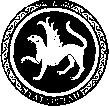 МИНИСТЕРСТВО ОБРАЗОВАНИЯ И НАУКИРЕСПУБЛИКИ ТАТАРСТАНПРЕСС-СЛУЖБАКазань, ул. Кремлевская, д.9                                                   тел. 292-65-17  monrt@yandex.ru                                                                                                      293-61-07 blr88@mail.ruУчастники республиканской акции «Помоги своей школе!»(на 28.08.2013)Наименование образовательного учрежденияУчастники акции Оказанная помощьАгрызский муниципальный районАгрызский муниципальный районАгрызский муниципальный районМБОУ "СОШ № 2"Министерство здравоохранения РТ - Фаррахов Айрат ЗакиевичМатериальная помощь  (47 тыс.руб.)Альметьевский муниципальный районАльметьевский муниципальный районАльметьевский муниципальный районМБОУ «СОШ № 13»ОАО «АЛНАС» - генеральный директор Садыков Виталий ВитальевичКапитальный ремонт помещения (600 тыс.руб.)МБОУ «СОШ № 11»ООО «УК Татбурнефть» - директор Шафигуллин Ринат ИльдусовичТекущий ремонт                    (20 тыс.руб.)МБОУ «СОШ № 2»НГДУ «Елховнефть» - начальник Халимов Рустам ХамисовичОграждение футбольного поля (47,2 тыс.руб.)МБОУ «СОШ № 3» ООО «Карат» - начальник Ахметханов Азат АлмасовичМатериальная помощь               (17 тыс.руб.)МБОУ «СОШ № 3»АПТС - директор Юрченко Василий ГригорьевичМатериальная помощь               (8 тыс.руб.)МБОУ «СОШ № 18»ОАО «Альметьевский завод «Радиоприбор» - генеральный директор  Михайлов Александр МихайловичТекущий ремонт помещения (95 тыс.руб.)МБОУ «СОШ № 7»Негосударственного национального пенсионного фонда - директор Мухаметшин Нафис АнасовичМатериальная помощь            (15 тыс.руб.)МБОУ «СОШ № 7»ООО «ТН» - директор  Хисамов Раис СалаховичМатериальная помощь            (30 тыс.руб.)МБОУ «Старомихайловская СОШ»ОАО « Нижнекамское специализированное управление «Термостепс» - генеральный директор Валиев Рифгат МухаметшаеховичПриобретение стройматериала, текущий ремонт здания                (620 тыс.руб.)МБОУ «Старомихайловская СОШ»ЗАО «Электрощит» - генеральный директор Рослов Дмитрий Николаевич Текущий ремонт здания (97 тыс.руб.)МБОУ «Старомихайловская СОШ»ООО «СтройМ+» - руководитель  Мелконян Володя Вазгенович Текущий ремонт здания         (3 тыс.руб.)МБОУ «Старомихайловская СОШ»ОАО «Михайловское» - директор Фаттахова Альбина АхатовнаТекущий ремонт здания         (20 тыс.руб.)МБОУ Нижнемактаминская СОШ №1ОАО «ТАТНЕФТЬ»Капитальный ремонт помещения (3 млн.руб.)МБОУ Нижнемактаминская СОШ №2ОАО «ТАТНЕФТЬ»Капитальный ремонт помещения (1,09 млн.руб.)МБОУ СОШ № 15ОАО «ТАТНЕФТЬ»Капитальный ремонт помещения (5 млн.руб.)МБОУ СОШ № 1 г. АльметьевскаОАО «ТАТЕХ»Текущий ремонт (200 тыс.руб.)МБОУ СОШ № 6 г. АльметьевскаОАО «ТАТНЕФТЕОТДАЧА»Текущий ремонт (10 тыс.руб.)МБОУ СОШ № 9 г. АльметьевскаОАО «КАРА-АЛТЫН»Текущий ремонт (50 тыс.руб.)МБОУ СОШ № 9 г. АльметьевскаОАО «ТатАисНефть» -исполнительный директор Минниханов Камиль МухамедовичМатериальная помощь(50 тыс.руб.)МБОУ СОШ № 9 г. АльметьевскаИсхаков Р.Г.Материальная помощь          (50 тыс.руб.)МБОУ СОШ № 9 г. АльметьевскаНасибуллин М.Г.Материальная помощь          (40 тыс.руб.)МБОУ СОШ № 9 г. АльметьевскаАхметханов А.А.Материальная помощь          (40 тыс.руб.)МБОУ СОШ №13                                г. АльметьевскаОАО «Алнас» - исполнительный директор Саченко С.С.Текущий ремонт здания (600 тыс.руб.)Верхнеуслонский муниципальный районВерхнеуслонский муниципальный районВерхнеуслонский муниципальный районМБОУ «Большемеминская СОШ»МКУ "Отдел образования" Верхнеуслонского МР РТ - начальник Маслов Георгий ГеоргиевичПриобретение оргтехникиМБОУ «Коргузинская СОШ»Заместитель Главы Верхнеуслонского МР РТ - заместитель Председателя Совета - Осянин Сергей ВикторовичПриобретение оргтехникиМБОУ «Коргузинская СОШ»Руководитель Аппарата Совета Верхнеуслонского МР РТПриобретение оргтехникиМБОУ «Кураловская  СОШ»Индивидуальный предприниматель Сорокина Вера НиколаевнаПриобретение сельхоз техники, текущий ремонт кабинета (3 тыс.руб.)МБОУ «Кураловская  СОШ»Руководитель Исполнительного комитета Верхнеуслонмкого МР РТ - Тимиряев Виктор СергеевевичПриобретение оргтехникиМБОУ «Макуловская СОШ»Глава Верхнеуслонского МР РТ - Зиатдинов Марат ГалимзяновичПриобретение оргтехникиМБОУ «Набережно-Морквашская СОШ»ООО "Новые Моркваши" - Кириллов Анатолий ВавиловичМатериальная помощь          (3 тыс.руб.)МБОУ «Набережно-Морквашская СОШ»Индивидуальный предприниматель Зиганшина Рахиля РафиковнаМатериальная помощь          (3 тыс.руб.)МБОУ «Набережно-Морквашская СОШ»Индивидуальный предприниматель Мехтиева Елена СергеевнаМатериальная помощь         (3 тыс.руб.)МБОУ «Октябрьская СОШ»Индивидуальный предприниматель Морозов Владимр ГеннадьевичПриобретение оргтехникиМБОУ «Октябрьская СОШ»ОАО КМПО - начальник участка Сибгатуллин Рафаэль Фаритович Приобретение оргтехникиЗаинский муниципальный районЗаинский муниципальный районЗаинский муниципальный районМБОУ «Заинская средняя общеобразовательная школа № 4»ООО «Хамеев» - директор Хамеев Рамиль РонаровичПриобретение мультимедийного оборудования и стройматериалаМБОУ «Заинская средняя общеобразовательная школа № 5»Индивидуальный предприниматель Шалафаев 
Валерий АркадьевичПриобретение оргтехники, благоустройство фасада здания.МБОУ «Аксаринская СОШ»Председатель Палаты имущественных и земельных отношений ЗМР - Шайхиев Раис РайфовичПриобретение стройматериала.МБОУ «Аксаринская СОШ»Агрофирма «Зай» подразделение «НУР» - руководитель Гайнутдинов Гамир ФаиловичПриобретение стройматериала.МБОУ «Аксаринская СОШ»Фермер по растениеводству - Мингалин Марат ВагизовичПриобретение стройматериала.МБОУ «Аксаринская СОШ»МБОУ ДОД «Детско-юношеская спортивная школа «Яшьлек» - директор Ашрапов Ильфат ЗиннуровичПриобретение стройматериала.МБОУ «Аксаринская СОШ»«Профтехмонтаж» в г. Москва - главный инженер Галимов Марат РамиловичПриобретение стройматериала.МБОУ «Аксаринская СОШ»ООО «Спецкровля плюс» - инженер Мирсаев  
Юлдаш АйратовичПриобретение стройматериала.МБОУ «Аксаринская СОШ»БДД ГГТО и РАСГИБДД отдела МВД России по Заинскому району - госинспектор Шайхиев 
Рушат РафкатовичПриобретение стройматериала.МБОУ «Аксаринская СОШ»Агрофирма «Зай» подразделение «НУР» - заместитель директора по производству Хуснутдинов Ирек ГилязовичПриобретение стройматериала.МБОУ «Аксаринская СОШ»МБОУ «Аксаринская СОШ» - директор Файзуллина Ильсоя БикмурзаевнаПриобретение стройматериала.МБОУ «Светлоозерская СОШ»ООО «Регион-Пласт» -  руководитель Закиров 
Ришат Халимович Приобретение стройматериала.МБОУ «Новоспасская СОШ»Игошин Алексей ВладимировичПриобретение стройматериала.МБОУ «Новоспасская СОШ»МБОУ «Новоспасская СОШ» - учитель Волкова Александра АлексеевнаПриобретение стройматериала.МБОУ «Новоспасская СОШ»МБОУ «Новоспасская СОШ» - учитель Ларина 
Надежда МихайловнаПриобретение стройматериала.МБОУ «Новоспасская СОШ»МБОУ «Новоспасская СОШ» - учитель Табачникова Людмила ВладимировнаПриобретение стройматериала.МБОУ «Новоспасская СОШ»МБОУ «Новоспасская СОШ» - учитель Танчук 
Николай ВладимировичПриобретение стройматериала.МБОУ «Новоспасская СОШ»МБОУ «Новоспасская СОШ» - учитель Ларина Юлия НиколаевнаПриобретение стройматериала.МБОУ «Поручиковская СОШ»Агрофирмы «Заинск-сахар» - начальник службы охраны Голованов Геннадий МихайловичПриобретение стройматериала.Зеленодольский муниципальный районЗеленодольский муниципальный районЗеленодольский муниципальный районМБОУ «Ачасырская СОШ»Профсоюзный комитет ОАО «Татнефть», член общественной палаты РТ - председатель Яруллин Гумар КаримовичПополнение библиотечного фонда (4 тыс.руб.)МБОУ «Ачасырская СОШ»Частный предприниматель - Гильфанов Рашит ГаптулхаковичПриобретение оргтехники (3,7 тыс.руб.)МБОУ «Ачасырская СОШ»ООО «Ангам» - чпстный предприниматель Минуллин Анвар ГаббазовичМатериальная помощь       (9 тыс.руб.),   приобретение спортивного инвентаря      (5 тыс.руб.)МБОУ «Ачасырская СОШ»ООО «Стройакадемия» - руководитель Шайхуллин Марсель РафаэловичПриобретение канцтовра (1 тыс.руб.)МБОУ «Гимназия №3»ООО «Татинвестстрой» - Грузков Дмитрий ВячеславовичТекущий ремонт помещения (180 тыс.руб.)МБОУ «СОШ №11 ЗМР РТ»оперная певица, прима Санкт-Петербургского театра - Дядькова Лариса ИвановнаТекущий ремонт помещения (150 тыс.руб.)Мензелинский муниципальный районМензелинский муниципальный районМензелинский муниципальный районМБОУ «Урусовская СОШ»Индивидуальный предприниматель Бизянов Язкар МиннуловичМатериальная помощь           (5 тыс.руб.)МБОУ "Аюская ООШ"Аюский совет местного самоуправления - глава Фаррахов Ильнур РустамовичПриобретение стройматериалаМБОУ "Иркеняшская ООШ"Иркеняшский совет местного самоуправаления - глава Шарафутдинов Рустям ХатиповичМатериальная помощь (60 тыс.руб.)МБОУ "СОШ № 2"Уржумцев Владимир,                                     Богачева Ирина,                                        Хайруллин Ринат.Материальная помощь        (15 тыс.руб.)Тукаевский муниципальный районТукаевский муниципальный районТукаевский муниципальный районМБОУ «Шильнебашская СОШ с углубленным изучение английского языка»Частный предприниматель Беспалов А.Приобретение хозяйственных товаров             (2 тыс.руб.)МБОУ «Бетькинская СОШ»Индивидуальный предприниматель Бакалдин В.И.Приобретение строительного материала (3 тыс.руб.)МБОУ «Бетькинская СОШ»Хабибуллин Р.Г.Приобретение строительного материала (1 тыс.руб.)Чистопольский муниципальный районЧистопольский муниципальный районЧистопольский муниципальный районМБОУ "Гимназия №1"Ахметзянов Ильдус ТалгатовичМатериальная помощь          (5 тыс.руб.)МБОУ "Гимназия №1"Индивидуальный предприниматель Клыков Антон ВладимировичМатериальная помощь          (36 тыс.руб.)МБОУ "СОШ № 1"ВыпускникиМатериальная помощь          (2 тыс.руб.)МБОУ "СОШ № 1"Индивидуальный предприниматель Ильдимиров Петр валентиновичМатериальная помощь          (5 тыс.руб.)МБОУ "СОШ № 1"ООО "Баланкор"Материальная помощь          (11,1 тыс.руб.)МБОУ "Юлдузская СОШ"Индивидуальный предприниматель Ермолаев Николай ПетровичМатериальная помощь          (10 тыс.руб.)МБОУ "Кубасская СОШ"ВыпускникиМатериальная помощь          (10,5 тыс.руб.)МБОУ "СОШ № 4"Харисов Марат ХарисовичМатериальная помощь          (10 тыс.руб.)Актанышский муниципальный районАктанышский муниципальный районАктанышский муниципальный районМБОУ «Татарско-Суксинская СОШ»ООО «Янаул» - директор Бикмухаметов Азат ШайгалимовичМатериальная помощь            (40 тыс.руб.)МБОУ «Татарско-Суксинская СОШ»Бикмухаметов Нияз ШамилевичМатериальная помощь            (1 тыс.руб.)МБОУ «Татарско-Суксинская СОШ»Хафизова Гульназ ДинаесовнаМатериальная помощь            (3 тыс.руб.)МБОУ «Зубаировская  ООШ»Султанова – Жданова Фирая РифкатовнаМатериальная помощь            (1,5 тыс.руб.)МБОУ «Актанышская средняя общеобразовательная школа №1»Судья - Газетдинов Мухаммади Тазиевич, г.АльметьевскТекущий ремонт школы         (100 тыс.руб.)МБОУ «Актанышская средняя общеобразовательная школа №1»ОАО «Автодорстрой» - генеральный директор Газетдинов Фанис ТазетдиновичТекущий ремонт школы         (50 тыс.руб.)МБОУ «Актанышская средняя общеобразовательная школа №1»ООО «Тан» - директор Миннеханов Рафис ФариховичМатериальная помощь           (5 тыс.руб.)МБОУ «Актанышская средняя общеобразовательная школа №1»Управление Федерального казначейства по РТ отделение по Актанышскому району - Раянов Рустам ХамитовичМатериальная помощь           (1 тыс.руб.)МБОУ «Актанышская средняя общеобразовательная школа №1»Низамов Региль ХаляфовичТекущий ремонт школы        (10 тыс.руб.)МБОУ «Актанышская средняя общеобразовательная школа №1»Главный архитектор - Ханов Фирдавис ГайнетдиновичТекущий ремонт школы         (30 тыс.руб.)МБОУ «Актанышская средняя общеобразовательная школа №1»ООО «Коммунсервис» - директор Кустова Римма ЗияевнаМатериальная помощь          (5 тыс.руб.)МБОУ «Актанышская средняя общеобразовательная школа №1»ИП «Фермер Зиннуров» - Зиннуров Филус ФирдависовичМатериальная помощь          (3 тыс.руб.)МБОУ «Актанышская средняя общеобразовательная школа №1»ОАО «Агроснаб» - директор Шаехов Шайхенур ТимербаевичМатериальная помощь         (5 тыс.руб.)МБОУ «Актанышская средняя общеобразовательная школа №1»ООО «Теплосервис» - директор Нагимов Дильфат МисхатовичМатериальная помощь          (3 тыс.руб.)МБОУ «Актанышская средняя общеобразовательная школа №1»Выпускники 1969 годаМатериальная помощь         (5 тыс.руб.)МБОУ «Актанышская средняя общеобразовательная школа №1»Харисова Файруза ЗуфаровнаГрант 15000 («Ученик года»)50000 (Грант «Лучший учитель года»)МБОУ «Актанышская средняя общеобразовательная школа №1»МКУ «Управление образования» - начальник Салихов Василь МаксутовичПриобретение оргтехникиМБОУ «Актанышская средняя общеобразовательная школа №1»Профсоюз работников образования - Карамов Альберт СунагатовичПриобретение оргтехникиМБОУ «Актанышская средняя общеобразовательная школа №1»Главный Федеральный инспектор по РТ - Галимарданов Марсель ГафурьяновичПриобретение оргтехникиМБОУ «Актанышская средняя общеобразовательная школа №1»Руководитель Исполнительного комитета Актанышского МР РТ, и.о. Главы Актанышского района - Камаев Фаиль МисбаховичПриобретение мультимедийного оборудования (80 тыс.руб.)МБОУ «Актанышская средняя общеобразовательная школа №1»И.о. заместителя Премьер министра РТ - министр образования и науки РТ - Фаттахов Энгель НаваповичПриобретение мультимедийного оборудования (40 тыс.руб.)МБОУ «Актанышская средняя общеобразовательная школа №1»Агрегатный  завод - Мансуров Рахимзян ХабибьяновичМатериальная помощь          (3 тыс.руб.)МБОУ «Актанышская средняя общеобразовательная школа №1»ХПП, Актаныш - директор Нурымов Хайдар ЯдкаровичМатериальная помощь         (3 тыс.руб.)МБОУ «Актанышская средняя общеобразовательная школа №1»ООО «Магнит» - управляющий Гимадиев Айрат РасимовичМатериальная помощь          (1 тыс.руб.)МБОУ «Актанышская средняя общеобразовательная школа №1»МБОУ "АСОШ №1" - учитель Зарипов Ильназ ИльдусовичМатериальная помощь          (1 тыс.руб.)МБОУ «Актанышская средняя общеобразовательная школа №1»Галиев Рамиль АхметовичМатериальная помощь           (5 тыс.руб.)МБОУ «Актанышская средняя общеобразовательная школа №1»ООО «Стоматология» - директор Заманов Азгар КурбангалиевичМатериальная помощь          (1 тыс.руб.)МБОУ «Актанышская средняя общеобразовательная школа №1»Нотариус - Янгирова Лейсан СунагатовнаМатериальная помощь          (1 тыс.руб.)МБОУ «Актанышская средняя общеобразовательная школа №1»РОСТО - директор Шарафиев Зуфар ЗуфаковичМатериальная помощь          (1 тыс.руб.)МБОУ «Актанышская средняя общеобразовательная школа №1»УНКВ - руководитель Насыров Рушад РафисовичМатериальная помощь          (5 тыс.руб.)МБОУ «Актанышская средняя общеобразовательная школа №1»Пенсионер - Шайгарданов Рафит МуразятовичМатериальная помощь          (5 тыс.руб.)МБОУ «Актанышская средняя общеобразовательная школа №1»МБОУ "АСОШ №1" - учитель Камалтдинова Роза ТимерьяновнаМатериальная помощь          (3 тыс.руб.)МБОУ «Актанышская средняя общеобразовательная школа №1»Поликлиника «Стоматология», г.Наб.Челны - главный врач Теркулова Рания РаифовнаМатериальная помощь          (5 тыс.руб.)МБОУ «Атясевская ООШ»Выпускники 1983 годаМатериальная помощь          (3 тыс.руб.)МБОУ «Новокурмашевская ООШ»Агрофирма «Аняк» - директор Фатхиев Фарис ГаязовичМатериальная помощь          (3 тыс.руб.)МБОУ «Новокурмашевская ООШ»Премьер – министр РТ - Инвентарь для детской площадки (150 тыс.руб.)МБОУ «Татарско-Суксинская СОШ»ООО «Наратлы» - инженер Латыпов Рашит АнваровичМатериальная помощь             (1 тыс.руб.)МБОУ «Татарско-Суксинская СОШ»Индивидуальный предприниматель  Файрушин Рустам РафимовичПриобретение столового набора (6 тыс.руб.)МБОУ «Поисевская СОШ»ОАО «Татавтодор» - генеральный директор Шаймиев Айрат МинтимеровичТекущий ремонт (5 млн.руб.)